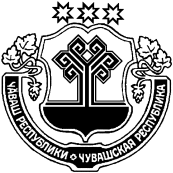 О назначении выборов депутатов Собрания депутатов Чиричкасинского сельского поселения Цивильского района Чувашской Республики четвертого созываВ соответствии со статьей 5 Закона Чувашской Республики от 25 ноября 2003 года № 41 «О выборах в органы местного самоуправления в Чувашской Республике» Собрание депутатов Чиричкасинского сельского поселения Цивильского района РЕШИЛО:1. Назначить выборы депутатов Собрания депутатов Чиричкасинского сельского поселения   Цивильского района Чувашской Республики четвертого созыва на 13 сентября 2020 года.2. Настоящее решение опубликовать не позднее чем через пять дней со дня его принятия в периодическом печатном издании «Чиричкасинский вестник».Председатель  Собрания депутатовЧиричкасинскогосельского поселения                                                                          Г.Н.Григорьева                          ЧĂВАШ        РЕСПУБЛИКИ           ÇĔРПУ    РАЙОНĔ ЧУВАШСКАЯ РЕСПУБЛИКА ЦИВИЛЬСКИЙ      РАЙОН  ЧИРИЧКАССИ  ЯЛ ПОСЕЛЕНИЙĚН ДЕПУТАТСЕН ПУХĂВĚ ЙЫШĂНУ2020 ç. çĕртме уĕхĕн 23 -мĕшĕ № 55-01Чиричкасси  ялěСОБРАНИЕ ДЕПУТАТОВ ЧИРИЧКАСИНСКОГО СЕЛЬСКОГО ПОСЕЛЕНИЯ РЕШЕНИЕ23 июня 2020 г.  № 55-01	деревня  Чиричкасы